Тема недели  (18.05-22.05)«Люби и знай свою страну»	Задачи:1.  Формировать представления о России как о родной стране, о Москве как о столице России2. Обогатить речь ребенка стихами, пословицами, поговорками, загадками.4. Воспитывать чувство патриотизма, уважения и любви к Родине.Формирование целостной картины мираЗадания: 1. Просмотр презентации «Наша Родина-Россия» (https://infourok.ru/prezentaciya-nasha-rodina-rossiya-dou-2299743.html) Рекомендации к выполнению: Посмотрите с ребенком презентацию, сопровождайте показ рассказом2. Гимн. Прослушивание записи.(https://zvooq.pro/collections/any/гимн-россии-71202) Рекомендации к выполнению: Формирование представлений о правилах поведения при прослушивании гимна. Когда играет гимн России, то нужно вставать и слушать его стоя. Когда мы встаем во время звучания гимна – мы выражаем своё уважение к нашему государству, нашей стране. Наш гимн написали: композитор Александров и поэт Сергей Михалков. Сейчас я предлагаю вам послушать гимн России.3.  Составление рассказа о своей стране по вопросам:
Как называется наша страна?
Как называется столица нашей Родины?
Кто руководит нашей страной?
Как называется город, в котором ты живешь?
Какие достопримечательности есть в твоем городе?
Где ты любишь гулять в своем городе?
Твое отношение к своему городу.Формирование элементарных математических представленийЗадания: 1. Игра «Найди предметы такой же формы»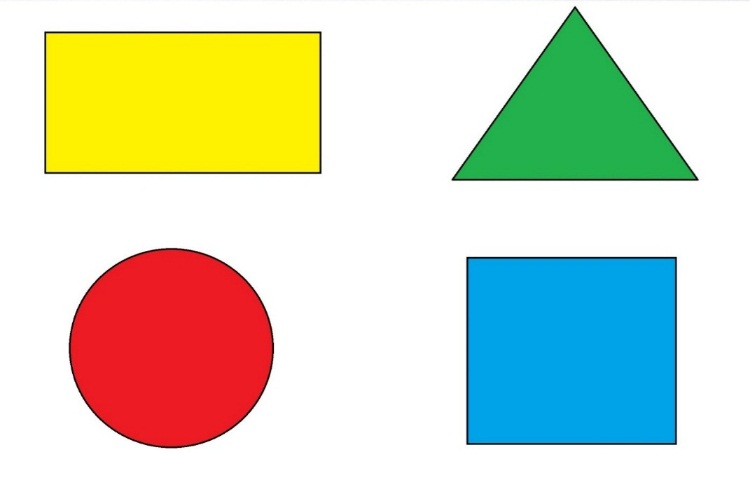 Рекомендации к выполнению: покажите ребенку картинку с геометрическими фигурами, спросите, как они называются, попросите найти в доме предметы такой же формыФорму отчетности о выполнении для родителей: фото выполненного задания2. Д/И «Расставь игрушки по величине»Рекомендации к выполнению: попросите ребенка достать свои любимые игрушки (машинки, куклы, мягкие игрушки…), их нужно расставить в ряд по величине в порядке возрастания, начиная с самой маленькой.Форма отчетности: фото выполненного заданияРазвитие речиЗадания:  1 Чтене русской народной сказки «Мужик и медведь» (https://hvatalkin.ru/skazka/2505)  2. Выучить стихотворение наизусть С.Есенина Белая берёза
Под моим окном
Принакрылась снегом,
Точно серебром.На пушистых ветках
Снежною каймой
Распустились кисти
Белой бахромой.И стоит береза
В сонной тишине,
И горят снежинки
В золотом огне.А заря, лениво
Обходя кругом,
обсыпает ветки
Новым серебром.Рекомендации к выполнению: Расскажите ребенку, что ещё одним не официальным символом России является берёза. Это самое любимое дерево у русского народа. Много поэтов написали о ней свои стихи. Прочитайте стихотворение, обсудите, выучите  стихотворение (1, 2 столбика или всё стихотворение)Отчет о выполнении: видеоотчет3.  Чтение пословиц о Родине— Нет земли краше, чем Родина наша!— Для Родины своей ни сил, ни жизни не жалей.— Одна у человека мать- одна и Родина!— Кто за Родину горой- Тот истинный герой!Рекомендации к выполнению:  Много пословиц и поговорок сложил русский народ о Родине. Вспомним некоторые из них. Все эти пословицы учат нас добру, любви к Родине, к желанию защищать ее от врагов.Рисование/лепка/аппликацияЗадания 1. Аппликация «Флаг России»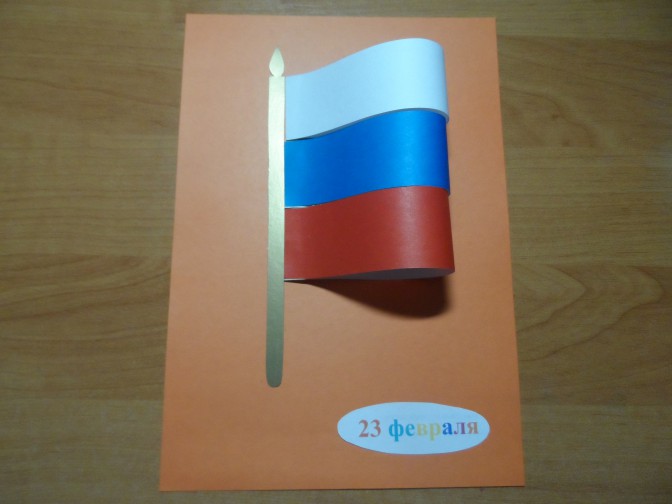 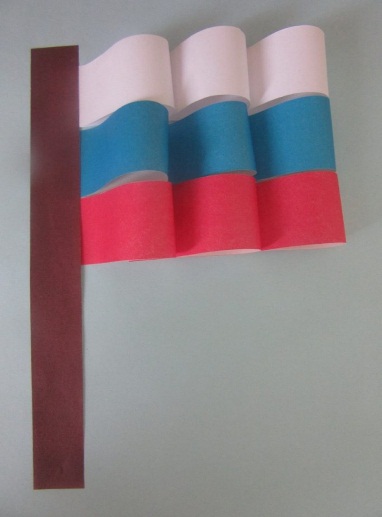 Рекомендации к выполнению: Нам понадобится:картон;цветная бумага;клей-карандаш.ножницыНа картоне нарисуйте заготовку для флага. Из бумаги первого цвета вырежьте полосы блинной 5-6 см и шириной примерно 0,5 см. Каждую полоску нужно будет соединить за свободные концы, сформировав петлю. Склейте концы, а затем приклейте деталь к заготовке на картоне. Начинайте со свободного края, двигайтесь к древку флага.Полностью повторите процесс для двух других цветов. Расскажите ребенку: Белый цвет символизирует — мир и чистота совести;синий – небо, вера и правда;красный – огонь и отвагаФорма отчета: фото поделкиЗадание 2: Рисование ватными палочками «Березка» «Дерево»(https://yandex.ru/video/preview/?filmId=18071950372393230665&parent-reqid=1589620391559390-1839151003978412629100295-production-app-host-vla-web-yp-87&path=wizard&text=рисование+ватными+палочками+березка+пошаговая) 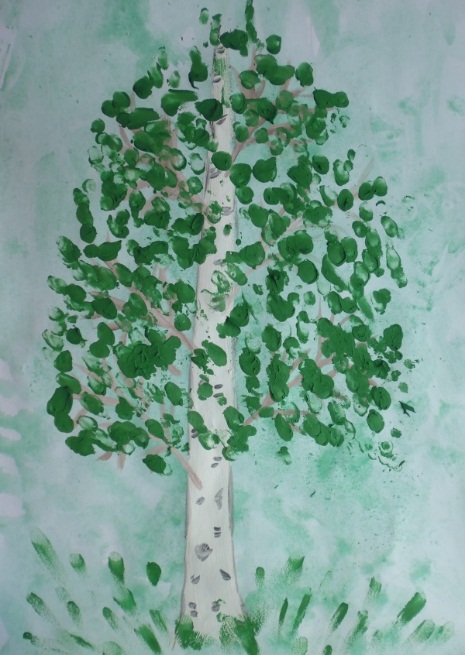 Форма отчета: фото рисунка	Физическое развитиеЗадания:1.  Пальчиковая гимнастика «Моя земля». Как велика моя земля,                                   Сжимают и разжимают пальцы. Как широки просторы!                                  Загибаем пальцы на обеих руках начиная с    Озера, реки и поля,                                                                             больших. Леса, и степь, и горы!                                     Делаем из рук «горы» над головой

